nr 24/2022 (950)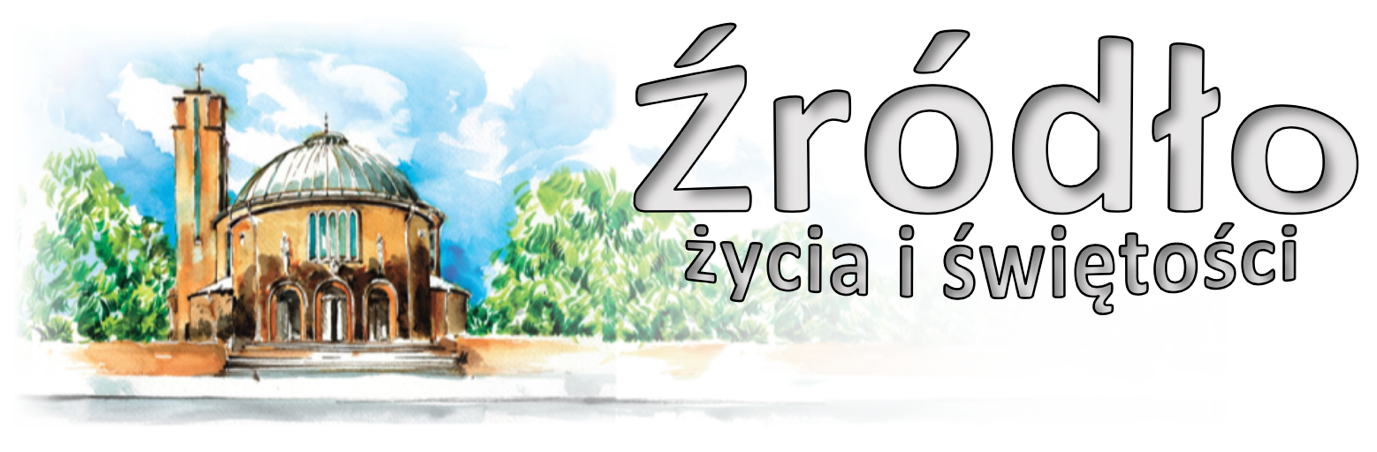 12 czerwca 2022 r.gazetka rzymskokatolickiej parafii pw. Najświętszego Serca Pana Jezusa w RaciborzuNiedziela Trójcy ŚwiętejEwangelia według św. Jana (16,12-15)„Jezus powiedział swoim uczniom: Jeszcze wiele mam wam do powiedzenia, ale teraz jeszcze znieść nie możecie. Gdy zaś przyjdzie On, Duch Prawdy, doprowadzi was do całej prawdy. Bo nie będzie mówił od siebie, ale powie wszystko, cokolwiek usłyszy, i oznajmi wam rzeczy przyszłe. On Mnie otoczy chwałą, ponieważ z mojego weźmie i wam objawi. Wszystko, co ma Ojciec, jest moje. Dlatego powiedziałem, że z mojego weźmie i wam objawi.”Pożyteczne jest poznawanie starożytnej tradycji, nauki i wiary Kościoła, którą Pan przekazał, Apostołowie głosili, Ojcowie zachowali. Na niej zbudowany jest Kościół, a jeśli ktoś oddala się od Kościoła, nie jest już ani też nie może nazywać się chrześcijaninem. Otóż wierzymy, iż wyznawana w Ojcu, Synu i Duchu Świętym Trójca jest święta i doskonała. Nie ma w Niej nic obcego ani też pochodzącego z zewnątrz. Nie składa się ze Stwórcy i stworzenia, ale cała jest stwarzającą i podtrzymującą mocą. W swojej naturze tożsama i niepodzielna, jedna w mocy i jedna w działaniu. Ojciec bowiem dokonuje wszystkiego przez Słowo w Duchu Świętym i w ten sposób zostaje zachowana jedność Trójcy. Toteż w Kościele głosi się jednego Boga, który jest „ponad wszystkim, przez wszystko i we wszystkim” (Ef 4, 6). Jest „ponad wszystkim” jako Ojciec, jako początek i źródło; „przez wszystko”, to jest przez Słowo, i „we wszystkim”, w Duchu Świętym. Kiedy święty Paweł pisze do Koryntian o darach duchowych, wszystkie odnosi do Boga Ojca jako do źródła: „Różne są dary łaski, lecz ten sam Duch; różne są posługiwania, lecz ten sam Pan; różne są działania, lecz jeden Bóg, który dokonuje wszystkiego we wszystkich” (1 Kor 12, 4 – 6). To bowiem, co każdemu przydziela Duch Święty, przychodzi od Ojca przez Syna. Wszystko bowiem, co należy do Ojca, należy też do Syna. Dlatego też dary udzielone przez Syna w Duchu Świętym są rzeczywiście darami Ojca. Gdy bowiem Duch Święty jest w nas, podobnie jest też i Słowo, które nam daje Ducha Świętego; w Słowie zaś jest również Ojciec. Tak spełnia się powiedzenie: „Ja i Ojciec przyjdziemy do niego i mieszkanie u niego uczynimy” (J 14, 23). Tam, gdzie jest światło, tam i jasność, gdzie zaś jasność, tam jej skuteczność i niezrównana łaska. Poucza o tym święty Paweł w Drugim Liście do Koryntian następującymi słowami: „Łaska naszego Pana Jezusa Chrystusa, miłość Boga i dar jedności w Duchu Świętym niech będą z wami wszystkimi” (2 Kor 13, 13). Łaskę bowiem i dar dany w Trójcy otrzymujemy od Ojca przez Syna w Duchu Świętym. Podobnie więc jak łaskę daje nam Ojciec przez Syna, tak też nie możemy mieć udziału w darze, jak tylko w Duchu Świętym. Mając zaś w Nim udział, mamy miłość Ojca, łaskę Syna i jedność w Duchu Świętym.św. Atanazy († 373)www.nspjraciborz.plOgłoszenia z życia naszej parafiiPoniedziałek – 13 czerwca 2022 – św. Antoniego z Padwy, prezbitera i doktora Kościoła   Mt 5,38-42	  630			Za † Marię Rychlik (od sąsiadów z ulicy Pomnikowej 26)	  900			Za †† rodziców Józefa i Marię Król, braci Mariana i Bolesława, siostrę Zofię, szwagra Franciszka, Urszulę i Adika oraz Adama Kyrcz	1800	1.	Za †† rodziców Annę i Antoniego, brata Waleriana Pakosza i za dusze w czyśćcu cierpiące			2.	Do Miłosierdzia Bożego za †† rodziców Hildegardę i Wiktora Kesler oraz za Ryszarda i Sebastiana Hołyk			3.	Za †† ojców Władysława i Tadeusza				Nabożeństwo ku czci NSPJWtorek – 14 czerwca 2022 – bł. Michała Kozala, biskupa i męczennika 		Mt 5,43-48	  630	1.	Do Bożej Opatrzności w 70. rocznicę urodzin Barbary z podziękowaniem za odebrane łaski, z prośbą o dalsze Boże błogosławieństwo i zdrowie dla solenizantki i całej rodziny			2.	Za †† rodziców Michalinę i Aleksandra, braci Wacława i Józefa, siostrę Irenę Piaseckich, syna Ireneusza oraz wnuczkę Barbarę Szabałowskich	  800			W j. niemieckim: Für † Gerhard Czepelka, † Schwester Anna, †† Eltern und Schwiegereltern	1800	1.	Za †† dwóch mężów Franciszka i Józefa, † matkę, poległego ojca, †† dziadków i dusze w czyśćcu cierpiące			2.	Za †† rodziców Zofię i Karola Zgrzendek, braci Ernesta, Alberta, Pawła i Józefa oraz pokrewieństwo							Nabożeństwo ku czci NSPJŚroda – 15 czerwca 2022 							Mt 6,1-6.16-18	  630			Do Miłosierdzia Bożego za †† rodziców Janinę i Karola Bruch, brata i bratową Henryka i Irenę, brata Bronisława i Janinę, siostrę Jadwigę Bortel, szwagra Jerzego, Bronisławę Chałupka, Tadeusza Bruch, dziadków z obu stron oraz dusze w czyśćcu cierpiące	  900			Dziękczynna z okazji 80. rocznicy urodzin Anieli, z prośbą o zdrowie i Boże błogosławieństwo na dalsze lata życia	1800	1.	Za †† teściów Ernestynę i Stanisława Marko, szwagra Józefa			2.	Zbiorowa za zmarłych: - Za †† rodziców Rozalię o Kryspina, ojca Janusza i wszystkich †† z rodzin; - Za † córkę Magdalenę Salwiczek w 5. rocznicę śmierci (od rodziców); - Za † Jana Posmyk w rocznicę śmierci; - Za † Karola Czogała i wszystkich †† z ulicy Katowickiej 11; - Za † Barbarę Górną (od lokatorów z ulicy Katowickiej 15); - Za † Helenę Szarecką w 1. rocznicę śmierci (od rodziny); - Za † Krystynę Wieliczko (od lokatorów z ulicy Katowickiej 15); - Za †† Franciszkę i Władysława Kopytyńskich oraz Martę i Piotra Hipnarowicz; - Za †† żonę Halinę Staniszewską, matkę Natalię, ojca Edwarda, siostry Genowefę, Helenę, Stefanię, braci Jana i Stanisława, teściów Władysławę i Eugeniusza (od męża Tadeusza); - Za † Cecylię Solich w 30. dzień; - Za †† rodziców Michalinę, Szczepana, Marię, Henryka, †† z rodzeństwa oraz †† z rodziny; - Za †† rodziców Marię i Jana, brata Władysława, kuzynkę Marię, dziadków i †† z rodziny Szumilas; - Za † Ryszarda Stabika (od sąsiadów z ulicy Słowackiego 32); - Za † Helenę Oświęcimka; - Za † ojca Józefa Langa;			Nabożeństwo ku czci NSPJCzwartek – 16 czerwca 2022 – Najświętszego Ciała i Krwi Chrystusa  			Łk 9,11b-17	  700			W intencji siostrzeńca ks. Marka Kurzydłowskiego w 4. rocznicę święceń kapłańskich z prośbą o Boże błogosławieństwo w pracy duszpasterskiej i zdrowie	  900			W intencji Parafian (po Mszy procesja do czterech ołtarzy)	ok. 1130 (bezpośrednio po zakończeniu procesji) Do Bożej Opatrzności w intencji Mieczysława Surma z okazji 83. rocznicy urodzin z podziękowaniem za otrzymane łaski, z prośbą o Boże błogosławieństwo i zdrowie na dalsze lata życia	1730			Różaniec Koła Radia Maryja	1800			Do Miłosierdzia Bożego za † Gerarda Sowa w 3. rocznicę śmierci, †† rodziców z obu stron, siostrę Elżbietę, pokrewieństwo i dusze w czyśćcu cierpiącePiątek – 17 czerwca 2022 – św. Brata Alberta Chmielowskiego, zakonnika 		Mt 6,19-23	  630			Za † męża Jana Jakubczyka, †† rodziców i rodzeństwo	  900			Za † Czesławę, †† rodziców, brata i siostrę, szwagra Zdzisława	1500			Koronka do Bożego Miłosierdzia	1800			Msza wotywna o Bożym Miłosierdziu 1. Za † mamę Wandę w 6. rocznicę śmierci			2.	Do Miłosierdzia Bożego za †† babcię Annę, dziadka Władysława, ojca Mariana oraz †† z rodziny Antkiewiczów i Ratajczaków			procesja EucharystycznaSobota – 18 czerwca 2022 								Mt 6,24-34	  630	1.	Za † Eugeniusza Kolanko w 4. r. śmierci, † Zbigniewa Zająca w 6. r. i †† z pokrewieństwa			2.	Do Miłosierdzia Bożego za † koleżankę Barbarę Lineberg	1730			Procesja Eucharystyczna	1800			W sobotni wieczór: 1. Do Miłosierdzia Bożego za †† syna Andrzeja Grabowskiego w 9. rocznicę śmierci, męża Franciszka, teściów Agnieszkę i Eryka, rodziców Annę i Nikodema Bobryk, brata Jana, pokrewieństwo z obu stron			2.	Za † siostrę Akwilinę w 1. rocznicę śmierci, † siostrę Antonię 	1930			Raciborski Wieczór Uwielbienia	2000			W klasztorze Annuntiata Czuwanie dla młodzieżyXII Niedziela zwykła – 19 czerwca 2022 		Za 12,10-11;13,1; Ga 3,26-29; Łk 9,18-24	  700			Do Miłosierdzia Bożego za †† rodziców Alicję i Mariana, męża Mariana, teściów Cecylię i Zygmunta, dziadków i pokrewieństwo	  830			Godzinki o Niepokalanym Poczęciu NMP	  900			O Boże błogosławieństwo i opiekę Matki Bożej w intencji Agniszki i Pawła Meyer oraz ich dzieci Adrianny, Wiktora i Aleksandra	1030			Za † Gienię Kuźnik w 6. rocznicę śmierci, †† z obu stron					W kaplicy pod kościołem dla dzieci: W intencji Parafian	1200			Zbiorowa za jubilatów i solenizantów: - Z okazji 60. rocznicy urodzin Jarosława o Boże błogosławieństwo i zdrowie; - Dziękczynna w intencji Wiktorii Klein z okazji 18. rocznicy urodzin o zdrowie, Boże błogosławieństwo i dary Ducha Świętego; - Do Bożej Opatrzności z okazji 75. rocznicy urodzin Wacławy Leśniak z podziękowaniem za otrzymane łaski, z prośbą o zdrowie, błogosławieństwo i opiekę Matki Bożej; - Do Bożej Opatrzności z podziękowaniem za otrzymane łaski, z prośbą o dalszą opiekę nad rodziną; - Do Bożej Opatrzności w dniu 50. rocznicy urodzin Henryka Dudacy prosząc o potrzebne łaski dla całej rodziny; - W intencji Danuty i Andrzeja z okazji 50. rocznicy ślubu, z podziękowaniem za otrzymane łaski, z prośbą o Boże błogosławieństwo dla całej rodziny oraz o zdrowie dla córki Jolanty; - Z okazji urodzin Joanny z podziękowaniem za otrzymane łaski, z prośbą o dalsze oraz o dary Ducha Świętego; - Dziękczynna w intencji Eweliny i Michała Serafin z okazji 10. rocznicy ślubu oraz w intencji Marty z okazji 7. rocznicy urodzin o Boże błogosławieństwo i zdrowie w całej rodzinie; - W 40. rocznicę ślubu Tadeusza i Bernadety oraz 60. rocznicę urodzin Bernadety z podziękowaniem za otrzymane łaski, z prośbą o Boże błogosławieństwo i zdrowie dla jubilatów, dzieci i wnuków; - W intencji Danuty z okazji 65. rocznicy urodzin, z podziękowaniem za otrzymane łaski, z prośbą o Boże błogosławieństwo i opiekę Matki Najświętszej dla jubilatki oraz dzieci i ich rodzin; - Do Bożej Opatrzności w intencji Małgorzaty i Romana Przegendza z okazji 24. rocznicy ślubu, z podziękowaniem za otrzymane łaski, z prośbą o zdrowie i błogosławieństwo Boże oraz dary Ducha Świętego dla ich dzieci Marty i Artura w rozeznaniu drogi życiowej, a także opiekę Matki Bożej dla mamy Marii Wołoszyn (od znajomych);	1400			Msza Święta Trydencka	1545			Różaniec Fatimski	1730			Procesja Eucharystyczna	1800			Do Miłosierdzia Bożego za †† Henryka Pielczyka w 6. rocznicę śmierci, ojca Szczepana, rodziców Renatę i Bolesława, Teodora Stanek, dziadków z obu stron i †† z rodzinyW tym tygodniu modlimy się: za ochrzczonych o wierność EucharystiiDzisiaj gościmy w naszej parafii zespoły folklorystyczne m. in. z Ukrainy, Litwy, Macedonii, Bułgarii. Po Mszy o 1030 przed kościołem krótkie występy.Zapraszamy na godz. 1700 na modlitwę Różańcową o pokój na Ukrainie, oraz na godz. 1730 na nieszpory niedzielne.W poniedziałek o 2000 próba scholi.W poniedziałek spotkania dla kandydatów do bierzmowania z klas VII: o 1600 grupa I, o 1700 grupa II. Pozostałe grupy będą miały spotkania w następnym tygodniu.We wtorek o godz. 1530 spotkanie Klubu Seniora, po wieczornej Mszy spotkanie Kręgu Biblijnego, o 1800 próba chóru.W czwartek przypada Uroczystość Najświętszego Ciała i Krwi Pańskiej, czyli Boże Ciało. Po Mszy o 900 wyruszymy w procesji do czterech ołtarzy. Pójdziemy ulicami Warszawską, Matejki, Eichendorffa, Waryńskiego i Opawską. Prosimy o udekorowanie trasy procesji oraz o przygotowanie ołtarzy. O ołtarz przy ul. Opawskiej prosimy harcerzy z ZHR. O pomoc w budowaniu 4 ołtarza przy kościele prosimy młodzież (w środę o 1830). Zachęcamy do licznego udziału w procesji, co ma być naszym wyznaniem wiary. W kolejne dni po Bożym Ciele (dawna oktawa) odprawimy procesje Eucharystyczne. Za pobożny udział w procesji można uzyskać odpust zupełny.W czwartek o 1730 Różaniec Rodziny Radia Maryja.W czwartek na G. św. Anny Koncert Uwielbienia. Osoby zainteresowane prosimy o kontakt.W piątek o 1500 Koronka do Bożego Miłosierdzia.Nie będzie piątkowego spotkania dla młodzieży. W sobotę zapraszamy na godz. 1930 na kolejny Raciborskie Wieczór Uwielbienia.Również w sobotę w klasztorze Annuntiata Czuwanie dla młodzieży. Rozpoczęcie o 2000.W przyszłą niedzielę o 1400 Msza Trydencka, o godz. 1545 Różaniec Fatimski.W sobotę, 18 czerwca Pielgrzymka entuzjastów Nordic Walking na G. św. Anny.Również tego dnia Spotkanie rodziców modlących się za swoje dzieci na G. św. Anny. (od 1000).Przypominamy o Jubileuszowymo Triduum na G. św. Anny:- piątek, 24 czerwca, nabożeństwo ze świecami (19.oo)- sobota, 25 czerwca, Msza Święta (9.oo) Msza Święta i Droga Krzyżowa- niedziela, 26 czerwca, Msza Święta z zawierzeniem rodzin (10.oo)Osoby zainteresowane wyjazdem prosimy o kontakt.Od 30 czerwca do 3 lipca odbędzie się Jubileuszowe Camino z Biskupem Opolskim. Szczegóły na plakacie. Osoby zainteresowane prosimy o kontakt.Duszpasterstwo młodzieży zaprasza do udziału w wakacyjnych spotkaniach w „Kurniku”, na wyjazd do Taize (30.07-8.08) oraz na Festiwal Życia 4-10 lipca (Kokotek).W tym tygodniu z okazji Bożego Ciała wydano specjalny numer Gościa poświęcony cudom Eucharystycznym (w cenie 12 zł). Zachęcamy do lektury. Kolekta dzisiejsza przeznaczona jest na bieżące potrzeby parafii. Za tydzień dodatkowa zbiórka na cele remontowe.Za wszystkie ofiary, kwiaty i prace przy kościele składamy serdeczne „Bóg zapłać”. Diecezjalny Instytut Muzyki Kościelnej zaprasza do kształcenia w ramach kierunków: Organista (trzy poziomy zaawansowania); Wokalistyka - Piosenka Religijna; Podstawowe Kształcenie Muzyczne dla Dzieci - Ogródek Muzyczny; Kurs psałterzystów; Kurs przygotowawczy; Fortepian i podstawowe kształcenie muzyczne. Ponadto DIMK prowadzi chór: żeński, męski, mieszany i Zespół Gospel. Przesłuchania wstępne na rok szkolny 2022/2023 odbędą się: w sobotę 25 czerwca oraz w sobotę 27 sierpnia 2022 r. o godz. 9.00 w siedzibie DIMK przy ul. Grunwaldzkiej w Opolu. Formularz zgłoszeniowy oraz szczegółowe informacje dostępne są na stronie internetowej; www.dimk.diecezja.opole.pl, Rozpoczęła się na rekrutacja na Wydziale Teologicznym Uniwersytetu Opolskiego. Oferta na rok 2022/2023 jest następująca: teologia (moduł kapłański jednolity 6-letni lub katechetyczny jednolity 5-letni); teologia kanoniczna (2-letnie studium licencjatu rzymskiego); orientalistyka chrześcijańska (3-letnie studia licencjackie jedyne w Polsce); turystyka i kultura śródziemnomorska (2-letnie studia magisterskie); studia podyplomowe (wychowanie do życia w rodzinie lub teologiczno-katechetyczne). Więcej informacji na www.wt.uni.opole.pl. W minionym tygodniu odszedł do Pana:Lucjan Szalacha, lat 65, zam. na ul. Mariańskiej (pogrzeb we wtorek o 12.oo)Wieczny odpoczynek racz zmarłym dać PanieGazetka „Źródło” jest wydawana przez par. NSPJ i jest przeznaczona wyłącznie do użytku wewnętrznego członków parafii